     
Emilio Jose
Soledad

Intro: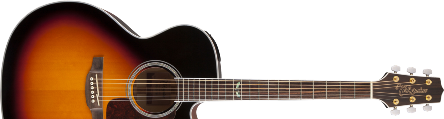    MI7  LA  MI  SI7  MIEstrofa 1:       MI   Soledad, es tan tierna como la amapola,   Que vivió siempre en el trigo sola,                                     SI7   Sin necesitar de nadie, ay mi soledad,Estrofa 2:          LA                                      Soledad, es criatura primorosa,   Que no sabe que es hermosa,                                         MI        Ni sabe de amor ni engaños, ay mi soledad,Puente:       MI   Soledad, vive como otra cualquiera,    En la aldea donde naciera,   MI7                                LA   Lava, cose, llora y ríe, ay mi Soledad,Estribillo:          LA                                      MI    Pero yo la quiero así distinta, porque es sincera,                               SI7                        Es natural como el agua que llega,               LA                  MI    MI7   Corriendo alegre desde el manantial,         LA                                      MI   Pero yo la quiero así distinta, porque es sincera,                               SI7                       Es natural como el agua que llega,               LA                   MI    Corriendo alegre desde el manantial,                           SI7                              No sabiendo ni a donde va,         ↓               MI     Qué feliz vive mi soledad.Intro:      MI7  LA  MI  SI7  MIEstrofa 3:       MI   Soledad, es tan bella como una paloma    Y tan clara como el sol que asoma,                                       SI7   Por entre los matorrales, ay mi Soledad,Estrofa 2:          LA                                      Soledad, es criatura primorosa,   Que no sabe que es hermosa,                                         MI        Ni sabe de amor ni engaños, ay mi soledad,Puente:       MI   Soledad, vive como otra cualquiera,    En la aldea donde naciera,   MI7                                LA   Lava, cose, llora y ríe, ay mi Soledad,Estribillo:          LA                                      MI    Pero yo la quiero así distinta, porque es sincera,                               SI7                        Es natural como el agua que llega,               LA                  MI    MI7   Corriendo alegre desde el manantial,         LA                                      MI   Pero yo la quiero así distinta, porque es sincera,                               SI7                       Es natural como el agua que llega,               LA                   MI    Corriendo alegre desde el manantial,                           SI7                              No sabiendo ni a donde va,         ↓               MI     Qué feliz vive mi soledad.Fin:      MI7  LA  MI  SI7  MI